о вебинаре для специалистов кадровых служб 02.07.2020 Уважаемые коллеги!Бюджетное учреждение культуры Вологодской области «Центр народной культуры» 02 июля 2020 года проводит вебинар  по теме «Ведение сведений о трудовой деятельности в электронном виде «Электронная трудовая книжка» .Категория участников семинара: руководители учреждений и специалисты кадровых служб, сотрудники, на которых возложены обязанности ведения кадрового делопроизводства и документирование трудовых отношений.Ведущий  вебинара:Шиловская Ирина Владимировна, вед. юрист- консультант архивного учреждения  Вологодской области «Государственный архив Вологодской области, специалист по кадрам казенного учреждения Вологодской  области в сфере культуры, туризма, архивов «Вологодский областной информационно-аналитический центр»На семинаре будут рассмотрены вопросы:Нормативно-правовое регулирование«Электронная трудовая книжка», ее преимуществаМероприятия, связанные с переходом на электронные трудовые книжкиПредоставление сведений о трудовой деятельности в ПФР (форма СЗВ-ТД)Порядок заполнения формы СЗВ-ТДПредоставление сведений о трудовой деятельности работнику (форма  СТД-Р)Технология обменаОтветственностьВопросы-ответы об электронной трудовой книжкеНачало вебинара:  9.30  Окончание вебинара 11.30 Стоимость вебинара  500=00/чел. (в т.ч. НДС).       Подача заявок (по форме) на участие в семинарах до 24 июня  2020 года   Лукьяновой Татьяне Игоревне, вед. методисту БУК ВО ЦНК, на электронную почту: lukyanova_onmc@mail.ru. Места в группах ограничены.  Оплата производится физическими и юридическими лицами  только за безналичный расчет. Физические лица  оплачивают участие в вебинаре по квитанции ( Приложение 3).По окончании вебинара заполните итоговую анкету (Приложение 4) и отправьте по адресу: lukyanova_onmc@mail.ru.Приглашение и ссылка на участие в вебинаре будут высланы участникам после сформирования группы.Просим участников семинара вместе с заявкой  выслать конкретные вопросы, по теме вебинара  для организации консультации Форма заявки на семинар (Приложение 1)        Учетная карточка (Приложение 2)        Анкета (Приложение 3)        Квитанция для оплаты услуг физическими лицами (Приложение 4)ПРИЛОЖЕНИЕ №1В БУК ВО «Центр народной культуры»Заявкана участие в вебинаре по теме «Ведение сведений о трудовой деятельности в электронном виде «Электронная трудовая книжка»02 июля 2020 годаРеквизиты  организации(юридическим лицам, если будет оплачивать Вам организация)___________                                                                                                    ______________         Дата                                                                                                                  ПодписьПРИЛОЖЕНИЕ № 2Бюджетное учреждение культуры Вологодской области «Центр народной культуры»(БУК ВО «ЦНК») УЧЕТНАЯ КАРТОЧКА УЧАСТНИКА ВЕБИНАРА«Ведение сведений о трудовой деятельности в электронном виде «Электронная трудовая книжка» 02.07. 2020 годаФ.И.О.ДолжностьМесто работы (название учреждения, адрес, телефон)_Контакты: тел                                                  e-mail:Согласен на обработку и использование указанных в карточке персональных данных в целях организации и проведения занятий вебинара, ведения отчетной и статистической документации по вебинару. Срок действия согласия – без ограничения срока. Порядок отзыва согласия: заказным письмом с уведомлением либо личным письменным обращением._______________  ____________________________   «_____»________________  2020 г.   подпись                         расшифровкаПРИЛОЖЕНИЕ № 3Бюджетное учреждение культуры Вологодской области "Центр народной культуры" Анкета по итогам вебинара«Ведение сведений о трудовой деятельности в электронном виде «Электронная трудовая книжка» 02.07. 2020 годаФ.И.О.В связи с  проведением независимой оценки качества работы государственных учреждений, оказывающих услуги в сфере культуры и условиях дистанционного обучения, просим Вас оценить деятельность ЦНК по следующим показателям:1. Удовлетворены ли Вы формой дистанционного проведения вебинара   «Да»  «Нет» (Указать причину) ____________________________________________________________________________2. Ваши предложения по тематике следующего вебинара_______________________________________________________________________________________________________________________________________________________________________________________________________3. Удовлетворены ли Вы качеством содержания вебинара  «Да»     «Нет»    (Указать причину)_____________________________________________________________________________________4. Удовлетворены ли Вы качеством технического обеспечения проведения вебинара (удобство пользования сервисом, сложность использования сервисом, качество связи, звука и изображения)   «Да»     «Нет»    (Указать причину)__________________________________________________________________________________Подпись участника вебинара _______________                                                                                                                           ПРИЛОЖЕНИЕ № 4(ля физических лиц, если оплату будете производить от себя лично)ДЕПАРТАМЕНТ КУЛЬТУРЫ И ТУРИЗМА ВОЛОГОДСКОЙ ОБЛАСТИбюджетное учреждение культурыВологодской области«ЦЕНТР НАРОДНОй КУЛЬТУРЫ»(БУК ВО «ЦНК»)Россия, 160001, Вологда, Мира, 36, 5 этаж, оф. 14Телефон/факс (8172) 72-49-31, e-mail: onmc_vologda@mail.ru,р/сч. № 40601810600093000001 в Отделении Вологда г. Вологда л/с 007200081,ИНН 3525016239, КПП 352501001           02.06.2020       № 01-21/215  На № ______________________ от ____________________________Директор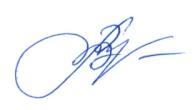                       Л.В. Мартьянова№ФИОРайон,городПолное название учреждения,должностьКонтакты Способоплаты(наличными, б/н)Необходи-мостьв общежитииДень заезда1.раб.тел.e-mail:моб. тел.2. ИзвещениеКассирКвитанцияКассир